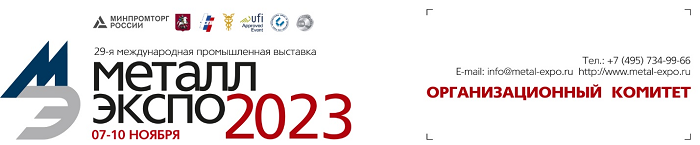 НЕДЕЛЯ МЕТАЛЛОВ В МОСКВЕПРОГРАММА РАБОТЫ12 ноября 2018, понедельник13 ноября 2018, вторник14 ноября 2018, среда15 ноября 2018, четверг16 ноября 2018, пятницаВремяМероприятиеМесто проведенияОрганизаторы10:00–17:00Russian Metal and Steel Market, The 21st International ConferenceAZIMUT Moscow Olympic HotelCITO17:00–19:00Awarding winners of contests for The Best Steel Stock, The Best Sales Network and The Best Steel Service Center in RussiaAZIMUT Moscow Olympic HotelRUMSStel.: +7 (495) 925-05-49ВремяМероприятиеМесто проведенияОрганизаторы10:00–18:00Metal-Expo’2018 working hrsHall 75, VDNHaMetal-Expotel.: +7 (495) 734-99-6613:00–14:00Official Opening Ceremony of Metal-Expo’2018, The 24th International Industrial ExhibitionHall 75, VDNHaThe Ministry of Industry and Trade of the Russian Federationtel.: +7 (495) 777-93-12Metal-Expotel.: +7 (495) 734-99-6610:00–16:00Technological Engineering and Design, The 2d All-Russia ConferenceHall 75, Meeting room 203National Chamber of Engineerstel.: +7 (495) 123-68-0210:00–17:00Training in Using MetalTrader, MetalTraderExp and MetalTraderWH Platforms Including Access to Online Metal Trading, seminarOffice 117, Belarus pavilion, VDNHaBUCEtel.: +7 (495) 580-77-1110:00–18:00Zinc - Corrosion Protection, The 19th Scientific and Practical SeminarHall 75, Meeting room 102Zinc Development Centertel.:+7 (495) 772-07-3911:00–14:00Reservoir Building: Problems, Solutions, Innovations, The 2d-Internatioanl ConferenceHall 75, Meeting room 101TsNIIPSKtel.: +7 (499) 128-77-7714:00–17:00Meeting of Coordination Council for the Steel Industry by the Ministry of Industry and Trade of the Russian FederationBy invitationsThe Ministry of Industry and Trade of the Russian Federationtel.: +7 (495) 777-93-12Metal-Expotel.: +7 (495) 734-99-6614:00–18:00Cold-Resistant Steels from the Arctics. Issues of Cold-Resistance of Steels for Cold-Bent Thin-Walled and Closed Profiles with Vertical Curves, roundtableHall 75, Meeting room 101TsNIIPSKtel.: +7 (499) 128-77-7718:30–21:00Gala-Dinner for Metal-Expo’2018 Exhibitors (the program includes awarding winners of The Main Event in the Russian Steel Industry’2018, Metal-Vision’2018 contests)By invitationsMetal-Expotel.: +7 (495) 734-99-66ВремяМероприятиеМесто проведенияОрганизаторы10:00–13:30Welding, Thermal Cutting and Protective Coatings in Steel Industry and Metalworking, Scientific and Practical ConferenceHall 75, Meeting room 102Chief Welders’ Association tel.: +7 (496) 575-30-6010:00–18:00Metal-Expo’2018 working hrsHall 75, VDNHaMetal-Expotel.: +7 (495) 734-99-6610:00–13:30Meeting of Working Group on Mastering New Types of Products and Improving Quality of Steel Products for the Automotive IndustryHall 75, Meeting room 103The Ministry of Industry and Trade of the Russian Federationtel.: +7 (495) 777-93-12TsNIIChermettel.: +7 (495) 777-93-01KAMAZRussian Steel10:00–13:30Recommendations on Reinforcing of Iron and Concrete Structures with Application of Special Rebars as per GOST 34028-2016, roundtableHall 75, Meeting room 215NITs Stroitelstvoтел.: +7 (499) 174-75-0910:00–13:30Welding, Thermal Cutting and Protective Coatings in Steel Industry and Metalworking, Scientific and Practical ConferenceHall 75, Meeting room 102Chief Welders’ Association tel.: +7 (496) 575-30-6010:00–17:00Training in Using MetalTrader, MetalTraderExp and MetalTraderWH Platforms Including Access to Online Metal Trading, seminarOffice 117, Belarus pavilion, VDNHaBUCEtel.: +7 (495) 580-77-1110:00–18:00Latest Trends in Rational Use of Secondary Resources and Environmental Problems, conferenceHall 75, Meeting room 237MISiSCenter of Secondary MetallurgyRuslom10:00–18:00SMM secrets for B2B, seminarHall 75, Meeting room 101RUMSStel.: +7 (495) 734-99-22Marguerite group10:00–18:00Information System of Logistics of Full Cycle Steel Mill. Scheduling and Planning, practical conferenceHall 75, Meeting room 238MMKtel.: (982) 300-04-55Ausferr 13:00–18:00Annual Granting TMK Partners Official Dealers CertificatesHall 75, Meeting room 1TMK tel.: +7 (495) 775-76-0013:00–18:00Amicable Meeting of Old Russian Youth Games WarriorsHall 75, Meeting room 203Protektel.: +7 (910) 341-61-1114:00–17:00Meeting of Chief Metallurgists of Leading Russian Steel MillsBy invitationsThe Ministry of Industry and Trade of the Russian Federationtel.: +7 (495) 777-93-12TsNIIChermettel.: +7 (495) 777-93-0114:00–17:00Expanding range of Russian steel products for healthcare industryHall 75, Meeting room 103The Ministry of Industry and Trade of the Russian Federationtel.: +7 (495) 777-93-12TsNIIChermettel.: +7 (495) 777-93-01CITO14:30–14:30My Alma Mater. 100th Anniversary of MISiS. Summit of Graduates.Hall 75, MISiS stand 1D48MISiSВремяМероприятиеМесто проведенияОрганизаторы10:00–17:00Modern Technologies of Non-Ferrous Metals Production and Processing,15th Scientific and Practical ConferenceHall 75, Meeting room 237The Ministry of Industry and Trade of the Russian Federationtel.: +7 (495) 777-93-12Gintsvetmettel.: +7 (495) 615-34-53TsvetmetobrabotkaVNIIMETMASH11:30–13:30Roundtable of Non-Ferrous Rolled Products Suppliers and UsersHall 75, Meeting room 101RUMSStel.: +7 (495) 925-05-4914:30–17:00Roundtable of Galvanized and Coated Rolled Products Producers (sandwich panels, metal sheet, metal roofing and other profiles)Hall 75, Meeting room 215RUMSStel.: +7 (495) 925-05-4914:30–18:00Corporate Communication in the Russian and the CIS Steel Industries’2018, Conference; awarding winners of Competition for The Best Corporate Publication in the Steel Industry’2018Hall 75, Meeting room 101RUMSStel.: +7 (495) 734-99-22Metal-Expotel.: +7 (495) 734-99-6617:00–19:00Awarding steel companies, enterprises, and institutions Metal-Expo gold and silver medals for:- High-tech Solutions to Equipment, Technologies, and Ferrous and Non-ferrous Products Manufacture- The Best Solution to Implementation of Steel and Aluminium in Construction- The Best Scientific Publication in Steel IndustryHall 75, Meeting room 1The Ministry of Industry and Trade of the Russian Federationtel.: +7 (495) 777-93-12Metal-Expotel.: +7 (495) 734-99-6618:00–22:00Russian Pyramid, VIP-tournament for Heads and Top-Managers of Steel CompaniesBy invitationsMetal-Expotel.: +7 (495) 734-99-6610:00–18:00Metal-Expo’2018 working hrsHall 75, VDNHaMetal-Expotel.: +7 (495) 734-99-6610:00–17:00New Advanced Materials, Equipments and Technologies for Their Manufacture, 17th Scientific and Practical ConferenceHall 75, Meeting room 1The Ministry of Industry and Trade of the Russian Federationtel.: +7 (495) 777-93-12VNIIMETMASHTsNIIChermettel.: +7 (495) 777-93-01MetallurgmashTSNIITMASH10:00–17:00Training in Using MetalTrader, MetalTraderExp and MetalTraderWH Platforms Including Access to Online Metal Trading, seminarOffice 117, Belarus pavilion, VDNHaBUCEtel.: +7 (495) 580-77-1110:00–18:00Modern Technologies of Non-Ferrous Metals Production and Processing,15th Scientific and Practical ConferenceHall 75, Meeting room 203ВремяМероприятиеМесто проведенияОрганизаторы10:00–16:00Metal-Expo’2017 working hrsVDNHa
Hall 75Metal-Expotel.: +7 (495) 734-99-6610:00–13:00Roundtable for Marketing Professionals from Steel and Metal Trading CompaniesHall 75, Meeting room 102RUMSStel.: +7 (495) 925-05-4912:30–13:00Awarding winners of contest for The Best Internet-Project 2018 among Russian and the CIS Steel Producers and TradersHall 75, Meeting room 102RUMSStel.: +7 (495) 925-05-4911:00–14:00Future is Determined Today, Summit of Postgraduates of Technical Institutions;Awarding Winners of Competition Among Young ScientistsHall 75, Meeting room 1GUUMISiSMGTUMetallurgmashMetal-Expotel.: +7 (495) 734-99-6611:00–14:00Best of the Best, job fair for gifted students and experienced professionalsHall 75, Meeting room 1GUUMISiSMGTUMetal-Expotel.: +7 (495) 734-99-6613:00–15:00Metalland, Intellectual brain-ring gameHall 75, Meeting room 215Metall-Markettel: +7 (846) 270-48-1614:00–15:00Awarding winners of Metal-Expo'2018 in nomination for The Best ExpositionHall 75The Ministry of Industry and Trade of the Russian Federationtel.: +7 (495) 777-93-12Metal-Expotel.: +7 (495) 734-99-6616:00–16:00Official closing of Metal-Expo'2018Hall 75Metal-Expotel.: +7 (495) 734-99-66